NSW Department of EducationEmergency Management Plan 20–ContentsEmergency Management Plan 20XX–XX	11.	Purpose	42.	Scope	43.	Distribution	44.	In case of emergency	55.	Emergency contacts	55.1	Emergency services	55.2	Our education and care service contacts	65.3	Key organisational and department contacts	65.4	Local/other organisations contacts	75.5	Transport service emergency contacts	86.	Emergency Control Organisation (ECO) – Staff responsible for evacuation and emergency response	86.1	ECO structure	86.2	ECO contact details	87.	ECO roles and responsibilities	97.1	Chief warden	97.2	Planning (Emergency planning committee)	107.3	Operations (Area warden)	107.4	Communications	117.5	Logistics (Warden)	118.	Communication tree	129.	Staff trained in first aid, anaphylaxis management and asthma management	1310.	Emergency response procedures	1310.1	On-site evacuation/relocation procedure	1310.2	Off-site evacuation procedure	1410.3	Lockdown procedure	1510.4	Lockout procedure	1610.5	Shelter-in-place procedure	1711.	Response procedures for specific emergencies	1811.1	Building fire	1811.2	Bushfire	1811.3	Asbestos	2011.4	Flood	2011.5	Heat (extreme)	2011.6	Industrial/factory fire	2111.7	Loss of essential services	2211.8	Major external emissions/spill (including gas leaks)	2211.9	Medical emergency	2311.10	Mental stress	2311.11	Missing child	2311.12	Intruder	2411.13	Bomb/substance threat	2411.14	Severe weather event	3011.15	Smoke	3011.16	Snakes	3111.17	Earthquake	3112.	Area map	3313.	Evacuation diagram	3414.	Family contact information	3615.	Children, educators and staff with additional needs	3615.1	Children	3615.2	Educators and staff	3715.3	Additional needs summary	37Part 2 – Emergency preparedness	3816.	Early childhood education and care service profile	3816.1	General information	3816.2	Other services / users of site	3816.3	Building information summary	3917.	Risk assessment	4118.	Emergency response drills schedule	4319.	Emergency kit checklist	4420.	Emergency Management Plan completion checklist	45Purpose The purpose of this Emergency Management Plan (EMP) is to provide details of how  will prepare for and respond to emergency situations.ScopeThis EMP applies to all educators, staff, children, visitors, contractors, and volunteers at .DistributionA copy of our plan has been distributed to:Part 1 – Emergency responseIn case of emergencyEmergency contactsEmergency servicesIn an emergency requiring Police, Ambulance and Fire Services’ attendance call Triple Zero (000).Our education and care service contactsKey organisational and department contactsEarly childhood education and care (ECEC) services are reminded that they must report serious incidents to the Department of Education, in accordance with relevant regulatory requirements.Submit notifications of serious incidents online via the National Quality Agenda IT System (NQA ITS). For out-of-scope services and services unable to access NQA ITS, please report incidents to the Department of Education by: calling 1800 619 113 emailing ececd@det.nsw.edu.au. Services can refer to guidance on the department’s Notifications and reporting webpage.Local/other organisations contactsTransport service emergency contactsEmergency Control Organisation (ECO) –
Staff responsible for evacuation and emergency responseECO structureInsert your emergency control organisation structure here. Refer to the Emergency Control Organisation (ECO) section of the Guide to developing your Emergency Management Plan (the Guide) for assistance.ECO contact detailsECO roles and responsibilitiesChief wardenPre-emergencyMaintain current contact details of ECO members.Ensure ‘Children/educators/staff with additional needs’ list and ‘Staff trained in first aid, anaphylaxis management and asthma management’ list are up to date.Conduct regular exercises/drills.Ensure our emergency response and recovery procedures are kept up to date.Ensure staff are aware of their emergency role/position responsibilities.During emergencyAttend the emergency control point (appropriate location from which the chief warden can establish control, communication and coordination and liaise with emergency services).Ascertain the nature and scope of the emergency.Ensure that the emergency services have been notified.Ensure the appropriate response has been actioned.Convene staff given emergency roles (first aid officer, wardens etc) nominated by our emergency planning as required.Initiate evacuation of affected areas/lockdown/lockout/shelter-in-place as required.Brief the incoming emergency services and respond to their requests.Post-emergencyWhen the incident is rendered safe or the emergency services return control of the service premises, notify the ECO members to have staff and children return to normal operations.Organise debrief with the ECO and, where appropriate, with any attending emergency service. Ensure recovery activities are considered and implemented as required. Complete the Post-emergency debrief report.ECEC services are reminded that they must report serious incidents to the Department of Education, in accordance with relevant regulatory requirements. Submit notifications of serious incidents online via the National Quality Agenda IT System (NQA ITS).For out-of-scope services and services unable to access NQA ITS, please report incidents to the Department of Education by: calling 1800 619 113 emailing ececd@det.nsw.edu.au. Services can refer to guidance on the department’s Notifications and reporting webpage.Planning (Emergency planning committee)Refer to the Establishing your emergency management planning committee section of the Guide.Pre-emergencyAssist the chief warden.Identify resources required.Participate in emergency exercises/drills.During emergencyAttend the emergency control point.Ascertain the nature and scope of the emergency.Report any changes in the situation to the chief warden.Act as directed by the chief warden.Plan for contingencies.Post-emergencyCollect and evaluate information relating to the emergency.Identify recovery needs and develop a recovery plan (if required).Operations (Area warden) Pre-emergencyRegularly check and report on deficiencies of emergency equipment and kits.Coordinate safety practices (for example, clear egress paths, access to first attack equipment such as fire extinguishers and disposal of rubbish) by wardens throughout their areas.Participate in emergency exercises/drills.During emergencyAttend the emergency control point. Communicate with the chief warden by whatever means available and act on instructions. Implement the emergency response procedure and ensure that the chief warden is notified.Direct the logistics officer/wardens to check the floor or area for any abnormal situation.Commence evacuation if the circumstances on the floor or area warrant this.Control the movement of people.Co-opt persons as required to assist the logistics officer (warden/s) during an emergency.Confirm that the logistics officer’s/warden’s activities have been completed and report this to the chief warden or a senior officer of the attending emergency services if the chief warden is not contactable. Post-emergencyCompile report of the actions taken during the emergency for the debrief.Communications Pre-emergencyAssist the chief warden.Attend training in the use of the service’s communication system as appropriate.Maintain records and logbooks (i.e. children/staff with medical or egress impairments, previous rehearsal debriefs or emergency response procedures) and make them available for emergency response.Ensure emergency and family contact details are up to date.Participate in emergency exercises/drills.During emergencyAttend the emergency control point. Ascertain the nature and location of the emergency. Maintain up to date information.Confirm that emergency services have been notified.Notify appropriate ECO staff members (e.g. chief warden, first aid officer).At the direction of the chief warden provide instruction and information to staff, children and families as required.At the direction of the chief warden provide instruction and information to the staff member responsible for bulk messaging as required.Act as directed by the chief warden.Post-emergencyContact families as required.Collate logs of events completed by all ECO members during the emergency for the debrief and ensure they are secured for future reference.Logistics (Warden)Pre-emergencyEnsure staff are aware of the emergency response procedures. Carry out safety practices (e.g. clear egress paths, access to first attack firefighting equipment, such as fire extinguishers and disposal of rubbish).Participate in emergency exercises/drills.During emergencyPersons selected to perform as logistics officer/warden will carry out activities as set out in the emergency response procedures and as directed by the operations officer/area warden. Activities may include the following:Attend the emergency control point. Operate the communication system in place.Check that any fire doors and smoke doors are properly closed.Close or open other doors in accordance with the emergency response procedures.Search the floor or area to ensure all people have evacuated. This function is of greater importance than a later physical count of those evacuated.Ensure orderly flow of people into protected area.Assist non-ambulant or young children, and people with disabilities.Act as lead of groups moving to nominated assembly areas.Report status of required activities to the operations officer/area warden on their completion. Act as directed by the chief warden.Post-emergencyCompile report of the actions taken during the emergency for the debrief.Communication treeStaff trained in first aid, anaphylaxis management and asthma management Note: ECEC services must comply with the requirements set out in regulation 136 (first aid qualifications) of the Education and Care Services National Regulations 2011 (National Regulations). Refer to the Staff Trained in First Aid section of the Guide.Emergency response procedures On-site evacuation/relocation procedureWhen it is unsafe for children, educators, staff and visitors to remain inside the service, the chief warden on-site will take charge.Call Triple Zero (000) and inform emergency services of the nature of the emergency.Determine which of your service’s pre-identified on-site evacuation points is most appropriate to use.Assemble children, educators, staff and visitors at your nominated on-site Take the child attendance list, educator and staff attendance list, visitors list, your emergency kit/first aid kit and a copy of this EMP.Once at the assembly point, check all children, educators, staff and visitors are accounted for.Ensure communications with emergency services is maintained.Wait for emergency services to arrive or provide further information.Confirm with emergency service personnel that it is safe to return to normal operations.Seek advice from your approved provider or Person with Management or Control (PMC) Representative if required.Maintain a record of actions/decisions undertaken and times. Contact families as required or as per service policy. Actions after on-site evacuation/relocation procedureEnsure any children, educators, staff or visitors with medical or other needs are supported. Determine whether to activate your family reunification process.Determine if there is any specific information educators, staff, children and visitors need to know (e.g. family reunification process or areas of the service to avoid). Print and issue pre-prepared family letters as appropriate.Undertake operational debrief with educators and staff to identify any on-site evacuation and procedural changes that may be required.Complete your post-emergency record debrief and report (refer to Appendix 3 of the Guide).ECEC services are reminded that they must report serious incidents to the department in accordance with relevant regulatory requirements. Services can refer to guidance on the department’s Notifications and reporting webpage.Off-site evacuation procedureIf it is unsafe for children, educators, staff and visitors to remain on the service’s grounds, the chief warden on-site will take charge and activate your ECO if necessary. Call Triple Zero (000) for emergency services and seek and follow advice.Determine which off-site assembly point you will evacuate children, educators, staff and visitors to.Assemble children, educators, staff and visitors at your nominated off-site  Take your emergency kit/first aid kit (including your children, educator and staff attendance lists and a copy of this EMP).Once at assembly point, check all children, educators, staff and visitors are accounted for.Ensure communications with emergency services is maintained.Wait for emergency services to arrive or provide further information.Confirm with emergency service personnel that it is safe to return to normal operations.Seek advice from your approved provider or PMC representative if required.Maintain a record of actions/decisions undertaken and times. Contact families as required or as per service policy.Actions after off-site evacuation procedureEnsure any children, staff or visitors with medical or other needs are supported. Determine whether to activate your family reunification process.Determine if there is any specific information staff, children and visitors need to know (e.g. family reunification process or areas of the service to avoid). Print and issue pre-prepared family letters as appropriate.Undertake operational debrief with staff and educators to identify any off-site and procedural changes that may be required.Complete your post-emergency record debrief and report (refer to Appendix 3 of the Guide).ECEC services are reminded that they must report serious incidents to the department in accordance with relevant regulatory requirements. Services can refer to guidance on the department’s Notifications and reporting webpage.Lockdown procedureWhen an external and immediate danger is identified and it is determined that the children should be kept securely inside the building, the chief warden on-site will take charge and activate the ECO if necessary.Call Triple Zero (000) for emergency services and seek and follow advice.Initiate the lockdown and provide instructions to educators and staff (e.g. close internal doors and windows, remain in rooms, sit below window level or move into corridors).Check that all external doors (and windows if appropriate) are locked.If available, allocate educators/staff to be posted at locked doors to allow children, educators, staff and visitors to enter if locked out.Divert families and returning groups from the service if required. Ensure a telephone line is kept free. Keep public address system free if installed in your service. Keep main entrance as the only entry point. It must be constantly monitored and no unauthorised people allowed access. As appropriate, ascertain that all children, educators, staff and visitors are accounted for. If it is safe to do so, have an educator/staff member wait at the main entry to the service to guide emergency services personnel.As appropriate, confirm with emergency services personnel that it is safe to return to normal operations. Seek advice from your approved provider or PMC representative if required.Maintain a record of actions/decisions undertaken and times. Contact families as required or as per service policy.	Actions after lockdown procedureEnsure any children, educators, staff or visitors with medical or other needs are supported.Determine whether to activate your family reunification process.Determine if there is any specific information educators, staff, children and visitors need to know (e.g. family reunification process or areas of the service to avoid).Print and issue pre-prepared family letters as appropriate.Undertake operational debrief with educators and staff and educators to identify any lockdown and procedural changes that may be required.Complete your post-emergency record debrief and report (refer to Appendix 3 of the Guide).ECEC services are reminded that they must report serious incidents to the department in accordance with relevant regulatory requirements. Services can refer to guidance on the department’s Notifications and reporting webpage.Lockout procedureWhen an internal immediate danger is identified and it is determined that children should be excluded from buildings for their safety, the chief warden on-site will take charge and activate your ECO if necessary. Call Triple Zero (000) for emergency services and seek and follow advice.Announce lockout with instructions about what is required. Instructions may include nominating staff tolock doors to prevent entrycheck the premises for anyone left insideobtain emergency kit.Determine which of your service’s pre-identified evacuation point/s is most appropriate to use.Assemble children, educators, staff and visitors at your nominated on-site  Check that children, educators, staff and visitors are all accounted for.Where appropriate, confirm with emergency services personnel that it is safe to return to normal operations. Seek advice from your approved provider or PMC representative if required.Maintain a record of actions/decisions undertaken and times. Contact families as required or as per service policy. Actions after lockout procedureEnsure any children, educators, staff or visitors with medical or other needs are supported. Determine whether to activate your family reunification process.Determine if there is any specific information educators, staff, children and visitors need to know (e.g. family reunification process or areas of the service to avoid). Print and issue pre-prepared family letters as appropriate.Undertake operational debrief with staff and educators to identify any lockout and procedural changes that may be required.Complete your post-emergency record debrief and report (refer to Appendix 3 of the Guide).ECEC services are reminded that they must report serious incidents to the department in accordance with relevant regulatory requirements. Services can refer to guidance on the department’s Notifications and reporting webpage.Shelter-in-place procedureWhen an incident occurs outside the ECEC service and emergency services or the chief warden determines the safest course of action is to keep children, educators and staff inside a designated building in the service (as evacuation might reasonably expose people to a greater level of danger), the chief warden on-site will take charge and activate your ECO if necessary. Call Triple Zero (000) for emergency services and seek and follow advice.Move all children, educators, staff and visitors to your pre-determined shelter-in-place location  (refer to Guide).Take your emergency kit/first aid kit, including your children, educator and staff attendance lists and a copy of this EMP.Check that all children, educators, staff and visitors are accounted for. Ensure communications with emergency services is maintained. Wait for emergency services to arrive or provide further information.Where appropriate, confirm with emergency services personnel that it is safe to return to normal operations.Maintain a record of actions/decisions undertaken and times. Seek advice from your approved provider or PMC representative if required.Contact families as required or as per service policy.Actions after shelter-in-place procedureEnsure any children, educators, staff or visitors with medical or other needs are supported. Determine whether to activate your family reunification process.Determine if there is any specific information educators, staff, children and visitors need to know (e.g. family reunification process or areas of the service to avoid).Print and issue pre-prepared family letters as appropriate.Undertake operational debrief with staff and educators to identify any shelter-in-place and procedural changes that may be required.Complete your post-emergency record debrief and report (refer to Appendix 3 of the Guide).ECEC services are reminded that they must report serious incidents to the department in accordance with relevant regulatory requirements. Services can refer to guidance on the department’s Notifications and reporting webpage.Response procedures for specific emergenciesPlease use this section to address any specific emergencies identified in your risk assessment. If the pre-populated emergencies below do not apply to your service, please remove and replace with emergencies identified in your risk assessment. Building fire Activate the fire alarm.If appropriate, follow the procedure for on-site evacuation.Report the emergency immediately to the chief warden who will convene ECO if necessary.Extinguish the fire (only if safe to do so).Evacuate to the , closing all doors and windows (if safe to do so)Check that all areas have been cleared and notify the chief warden.Check that all children, staff, visitors and contractors are accounted for.Contact families as required.Notify the department in accordance with relevant regulatory requirements.Bushfire A bushfire/grassfire is observable or identified via a Hazards Near Me NSW App alert, emergency services and/or other advice and within approximately  kilometres from the service.If immediate assistance is required phone Triple Zero (000).Contact the NSW Rural Fire Service on 1800 679 737 for information on the fire.Report the emergency immediately to the chief warden who will convene your ECO and, in consultation with emergency services, determine the appropriate response.Continue to monitor local conditions (wind changes, size of fire, direction of travel) and emergency warnings and advice messages through the Hazards Near Me NSW app, TV, battery-powered radio tuned to an emergency broadcaster (local ABC radio).Ensure staff and children do not hinder emergency services or put themselves at risk by going near damaged buildings or trees.Contact families as required.Staff will remain with children until they are collected by families or relocated by emergency services.Notify the department in accordance with relevant regulatory requirements.If sheltering-in-place is required, move all children, staff and visitors to the shelter in place, if possible, following the identified egress route:Take your emergency kit/first aid/asthma/anaphylaxis kit (including your children and staff attendance lists and a copy of your EMP).Check that all children, staff and visitors are accounted for.Ensure communications with emergency services is maintained.Wait for emergency services to arrive or provide further information.Where appropriate, confirm with emergency service personnel that it is safe to return to normal operations.Maintain a record of actions/decisions undertaken and times.Check all windows and doors in shelter in place are closed but doors are not locked.Turn off gas.Staff, wherever possible, will wear full length clothing in the event they need to patrol the service for embers.Confirm fire equipment (including torches, water, batteries, radio, water, mops, buckets, service portable phone and mobile phone) are in the shelter in place. Any sprinkler system around the service premises to be turned on (if this does not compromise other water-based defence systems). If safe to do so, relocate cars and any other movable combustible objects to greater than 20 metres from the shelter in place and the evacuation path between the shelter in place and onsite evacuation location or offsite evacuation location.Staff to check that children have their shoes on and drink bottles with them.Staff will endeavour to keep children as calm and hydrated as possible.Staff will identify and wherever possible attend to children who show signs of or are known to be susceptible to exposure to smoke. If possible, supply these children with smoke masks and any medication they require. A nominated person, such as the communications officer, is to monitor the phones and radios to ensure, as far as possible, that communication is maintained.Consider notifying families that staff and children are sheltering in place in the shelter in place.Should families arrive at the service, families remain in the shelter in place with their child. Any decision to leave should only occur on advice and with direct support from emergency services.Continually monitor shelter in place for its integrity, immediately identify and suppress any building ignitions, where safe to do so. If the building’s fire alarm activates, staff to check if activating is due to smoke or if the building has ignited. If the building has ignited and is not safe to extinguish, evacuate to the onsite evacuation location or offsite evacuation location via the pre-determined route.While sheltering at the onsite evacuation location or the offsite evacuation location:Check that all children, staff, visitors and contractors are accounted for.Assemble all staff and children in a tight group, maximising the distance to potential sources of fire, with the more vulnerable people towards the centre of the group.Staff to check that children have their shoes on and drink bottles with them.Staff will endeavour to keep children as calm and hydrated as possible.Administer first aid if required.Staff will identify and attend to children who show signs of or are known to be susceptible to exposure to smoke. Where possible supply these children with smoke masks.Maintain communication with emergency services and remain in place until emergency services or additional support arrives.Communicate to all families once the ‘all clear’ has been given.Ensure any children, staff or visitors with medical or other needs are supported.Determine whether to activate your family reunification process.Determine if there is any specific information children, staff and visitors need to know (e.g. family reunification process or areas of the service premises to avoid).Print and issue pre-prepared family letters.Undertake operational debrief with staff and Emergency Planning Committee to identify any shelter-in-place and procedural changes that may be required.Complete your post-emergency record debrief and report.AsbestosReport the incident to the SafeWork NSW on 13 10 50 and follow its advice. Depending on the circumstances, they will send an occupational hygienist, asbestos removalist and/or contractor to assess the situation.Isolate the areavacate everyone from the affected arearestrict entry to the identified area (i.e. locking a room, erecting temporary fencing and/or placing tape around the area).Erect signage at entrances to affected area indicating unauthorised personnel must not enter.Notify the department in accordance with relevant regulatory requirements.FloodCall Triple Zero (000) if immediate/life threatening.Access the Hazards Near Me NSW App for information and guidance.Monitor the NSW Reconstruction Authority website for any warnings and advice.Monitor the Bureau of Meteorology website for weather updates and weather warnings and follow the advice.Listen to local radio or TV on battery-powered sets for weather warnings and advice.Do not drive, ride or walk through floodwater.Notify the department in accordance with relevant regulatory requirements.Heat (extreme)To minimise the risks associated with extreme hot weather, services must develop appropriate strategies and measures. Actions may include the following:Call Triple Zero (000) if immediate medical assistance is required.Use fans and air conditioning to cool indoor environments.Scheduling/ActivitiesRestrict outdoor time.Cancel or reschedule any outdoor activities by duration and intensity (i.e. to start earlier or later in the day when the heat is less intense), and to include more rest time.Consider using alternative areas to modify and relocate activities during extreme hot weather.Ensure children and staff make use of extra shade from both man-made structures (e.g. sails and umbrellas) and natural features such as trees to provide cooler environments for outdoor activities.Implement sun and UV protection policy and procedures.HydrationEnsure children and staff continue to hydrate and monitor the hydration of all children.Remind families to provide their child with water bottles.Ensure staff monitor children for early signs of heat stress/dehydration.Notification/InformationNotify families about heat conditions.Brief staff to be extra vigilant during periods of prolonged heat.ECEC services are reminded that they must report serious incidents to the department in accordance with relevant regulatory requirements. Services can refer to guidance on the department’s Notifications and reporting webpage.Industrial/factory fireIn the event of an industrial fire or chemical emissions incident at a nearby location:Call Triple Zero (000) for emergency services and seek and follow any advice.Report the emergency immediately to the chief warden.If you can detect smoke or fumes, move all staff, children, visitors and contractors indoors. Close windows and doors and turn off air-conditioning.Check staff, children and visitors are accounted for.Check staff, children and visitors with respiratory/relevant illnesses or conditions that may make them particularly vulnerable to smoke or fumes. If at any time you determine the situation poses an unacceptable risk to these individuals, consider arranging for their evacuation from the service. Follow any asthma action plans and provide first aid, as required.Monitor the NSW Reconstruction Authority website for any warnings and advice.Contact families and advise them that children are safe and not to come to the service until further notice or the end of the day.Await advice from emergency services before resuming normal activities outdoors.Follow-up communications with families as required.Notify the department in accordance with relevant regulatory requirements.Specific actions prior to the start of the day/programMonitor the situation. If it is determined to pose an unacceptable risk to staff and children based on local assessment of risk, consider contacting families and advising them that children are not to come to the service until further notice.Specific actions at the end of the day/programAwait advice from emergency services or further advice before resuming normal end of day procedures.Consider contacting families and advising not to come to the service for collection until the ‘all clear’ has been given.If the situation is determined to pose an unacceptable risk to any transportation by the service, ensure families are informed and organise alternative arrangements.Loss of essential servicesWhen there is a loss of essential services (power, water, communications):Determine which services are affected and the extent of the impact.Respond to any immediate threat to children and staff safety and isolate/secure buildings/areas if necessary.Call Triple Zero (000) if emergency services are required to respond (e.g. power lines down in front of service).Contact the relevant provider/s to report outage and ascertain when restoration will occur.Consider consequential impacts (e.g. power outage will impact on phone lines and IT systems).Contact families as required.Refer to the service’s business continuity management plan.Notify the department in accordance with relevant regulatory requirements.Major external emissions/spill (including gas leaks)Contact the relevant utility faults/emergency line and follow advice.Call Triple Zero (000) for emergency services and seek and follow advice.Report the emergency immediately to the chief warden who will convene your ECO if necessary.Move staff and children away from the spill to a safe area and isolate the affected area.Seek advice regarding clean up requirements, and if safe to do so, the spill can be cleaned up by staff. Personal protective equipment (PPE) should be worn.Contact families as required.Consider notification to SafeWork NSW.Notify the department in accordance with relevant regulatory requirements.Medical emergencyIf a medical emergency occurs at the service:Call Triple Zero (000) if immediate/life threatening.Administer first aid.Contact family of affected child.Record incident, injury, trauma or illness.Keep other children away from the emergency/incident.Provide support for children who may have witnessed early stage of emergency.ECEC services are reminded that they must report serious incidents to the department in accordance with relevant regulatory requirements. Services can refer to guidance on the department’s Notifications and reporting webpage.Mental stressIf there is immediate and/or life-threatening concern for an individual’s health or wellbeing, contact Triple Zero (000).Administer first aid (if appropriate) – keep physically and emotionally safe.If required, notify the department in accordance with relevant regulatory requirements. Consider whether the following supports are appropriate:Kids Helpline 1800 55 1800Lifeline Australia 13 11 14Be YouBeyond Blue Support Service 1300 22 4636 13Yarn 13 92 76Suicide prevention resources from Beyond Blue and/or headspace.Missing childIf a child is missing and/or cannot be accounted for:Search and secure the area.Contact the family.Contact Triple Zero (000) for police to report child missing and follow any instructions. Provide a description, time last seen and location.Notify the department of this serious incident in accordance with relevant regulatory requirements.IntruderCall Triple Zero (000) for emergency services and seek and follow advice.Report the emergency immediately to the chief warden.Do not do or say anything to the person to encourage irrational behaviour.Initiate action to restrict entry to the building if possible, and confine or isolate the threat from children, staff and visitors.Determine whether evacuation, lockdown or shelter-in-place is required. Do this in consultation with the police where possible.Evacuation should only be considered if safe to do so.Contact families as required.Notify the department of this serious incident in accordance with relevant regulatory requirements.Bomb/substance threatIf a suspicious object is found or the threat identifies the location of a bomb:Immediate responseImmediately clear and cordon off the area in the vicinity of the object.Call Triple Zero (000) for police and seek and follow advice.Report the threat to the chief warden who will coordinate the emergency response until police arrive. Do not approach, touch, tilt or tamper with the object.EvacuationEvacuate the service andensure children and staff are not directed past the objectcheck that all children, staff and visitors are accounted forrestrict all access to the site and ensure there are no barriers inhibiting access by police.CommunicationProvide police with details of the situation, including actions you have taken and intend to take. Follow any advice provided by police.Contact families when evacuation is complete and it is safe to do so.Await ‘all clear’ advice from police before returning to service premises to resume normal activities.Notify the department of this serious incident in accordance with relevant regulatory requirements.If a bomb/substance threat is received by telephoneDo not hang up.Keep the person talking for as long as possible and obtain as much information as possible.Without alerting the caller, signal a co-worker to: call Triple Zero (000) for police on a separate phonenotify the chief warden.Fill out the Telephone bomb threat checklist below and record the following details while you are on the phone to the caller. The checklist should be located with staff who normally answer incoming phone calls and includegender of callerage of calleraccents and speech impedimentsbackground noiseskey phrases usedwhether the threat is automated/taped/recorded.Ask the callerWhere exactly is the bomb/substance located?What time will the bomb explode/the substance be released?What will make the bomb explode/how will the substance be released?What does the bomb look like?What kind of device/substance is it?Who put the bomb/substance there? Why was it put there?What kind of substance is it (gas, powder, liquid)? How much is there?Where are you? Where do you live?What is your name? What are your contact details?Once the call is finishedDo not hang up. It may be possible for police to trace the call if the telephone line is kept open, regardless of whether the caller hangs up.ImmediatelyInform the chief warden if this has not yet been done.Call Triple Zero (000) to report threat to police if this has not yet been done - use a different telephone line or mobile phone.Clear and cordon off the area if the caller identified the location of the object. Do not approach, touch, tilt or tamper with the object.Implement evacuation and communication procedures as indicated in section ‘If a suspicious object is found’ above.Ensure the caller information has been written down and provided to police on arrival.If a bomb/substance threat is received by letter:Place the letter in a clear bag or sleeve and store in a secure place.Avoid any further handling of the letter or envelope.Call Triple Zero (000) for police and seek and follow advice.Notify the chief warden.If the letter identifies the location of a device, immediately clear and cordon off the nominated area. Do not approach, touch, tilt or tamper with the object.Implement evacuation and communication procedures as indicated in section ‘If a suspicious object is found’ above.If a bomb/substance threat is received electronically (e.g. by email)Do not delete the message.Call Triple Zero (000) for police and seek and follow advice.Notify the chief warden.If the email identifies the location of a device, immediately clear and cordon off the area. Do not approach, touch, tilt or tamper with the object.Implement evacuation and communication procedures as indicated in section ‘If a suspicious object is found’ above.If you are at the site of an explosionDirect staff to shelter children under sturdy tables or desks if objects are falling around you.Implement evacuation and communication procedures as indicated in section ‘If a suspicious object is found’ above. Do not retrieve personal belongings or make phone calls when evacuating.Help children and others to leave the area. Use stairs instead of elevators.Be aware of weakened floors and stairways and watch for falling debris.Once out of the affected building: Move children away from windows and glass doors or other potentially hazardous areas.Use caution to avoid debris that could be hot or sharp.Call Triple Zero (000) for emergency services and seek and follow advice.Be aware of any potential secondary explosions.Limit use of phones as communications systems may become congested.Telephone bomb threat checklistStay calmDon’t hang up – keep the caller talking. Ask the callerDon’t hang up. The call may be traceable if the phone line is kept open, even if the caller hangs up.Call details (where possible to obtain)Characteristics of the callSevere weather eventCall Triple Zero (000) if emergency services are needed and seek and follow advice.Before the storm, store or secure loose items external to the building, such as outdoor equipment and rubbish bins.Secure windows (close curtains and blinds) and external doors. If necessary, tape windows and glass entrances. Utilise boards and sandbags if required.Monitor the NSW Reconstruction Authority website for any warnings and advice.Monitor the Bureau of Meteorology website for weather updates and weather warnings.During a severe stormRemain in the building and keep away from windows.Restrict the use of telephone landlines to emergency calls only, particularly during a thunderstorm.Report any matter concerning the safety and wellbeing of children, staff and visitors to the chief warden.Disconnect electrical equipment, cover and/or move this equipment away from windows.Listen to local radio or TV on battery-powered sets for weather warnings and advice.If required and when safe, notify the department in accordance with relevant regulatory requirements.SmokeThis procedure may be used if you are not under direct threat from a fire and are remaining in smoky conditions.MedicalCall Triple Zero (000) if anyone is experiencing wheezing, chest tightness and difficulty breathing.Closely monitor for adverse effects of smoke on children and staff.Children and staff with existing heart or lung conditions (including asthma) should follow the medical management plan advised by their doctor.Follow children’s personal asthma action plan and keep a reliever or inhaler on hand.Notify families about service conditions to ensure they cater for their child’s needs (e.g. extra inhaler).Activities/IndoorsRestrict outdoor activities or as appropriate, cancel, reschedule or use alternative areas for any outdoor activities.Close windows and doors.Switch air conditioners to ‘recirculate’ or 'reuse’ air. Turn it off if it doesn’t have this function.Limit prolonged or heavy physical activity relative to the conditions.Notification/InformationAs appropriateNotify the department in accordance with relevant regulatory requirements.See NSW Health’s webpage for health information about smoke.See the NSW RFS webpage for information about hazard reduction burns in your area.Tune in to your local radio station and keep listening for advice and warnings. You can find your local station using ABC’s Coverage and Frequency Search, as well as listen online or via the ABC Radio app.SnakesTreat the snake as venomous.Remain calm and alert children and staff – advise them to stay calm, move away slowly and keep away.If the snake is very close to you (around 1.5 metres or less), remain motionless until the snake moves away.If the snake is not agitated or defensive, calmly and slowly move to a safe distance away from the snake observing its position at all times.If the snake is located around buildings and playgrounds, consider the need to activate a lockdown procedure.If the snake is located inside a building, consider the need to evacuate the building.Leave the snake alone and give it the opportunity to escape. If possible, monitor the snake from a safe distance (at least 5 metres away) in order to see where it goes and to direct a snake catcher to the snake (or its shelter site) if one is called.If the snake remains on the service premises, call a local licensed snake catcher on When safe, notify the department in accordance with relevant regulatory requirements.EarthquakeCall Triple Zero (000) if emergency services are needed and seek and follow advice.The chief warden will convene the ECO if necessary.If outsideInstruct staff and children to:Stay outside and move away from buildings, streetlights and utility wires.Drop, cover and holdDrop to the ground.Take cover by covering your head and neck with your arms and hands.Hold on until the shaking stops.If insideInstruct staff and children to:Move away from windows, heavy objects, shelves and so on.Drop, cover and holdDrop to the ground.Take cover by getting under a sturdy table or other piece of furniture or go into the corner of the building covering their faces and head in their arms.Hold on until the shaking stops.After the earthquake:Evaluate the need to evacuate if there are uncontrolled fires, gas leaks or structural damage to the building you are in.If you evacuate, watch out for fallen trees, power lines, and stay clear of any structures that may collapse.Arrange medical assistance where required.Help children and others.Report any matter concerning the safety and wellbeing of children, staff and visitors to the chief warden.Contact families as required.Tune in to the local radio if you can and follow any emergency instructions.If the service property is damaged and it is safe to do so, take notes and photographs for insurance purposes.When safe, notify the department in accordance with relevant regulatory requirements.Area mapLegendEvacuation diagram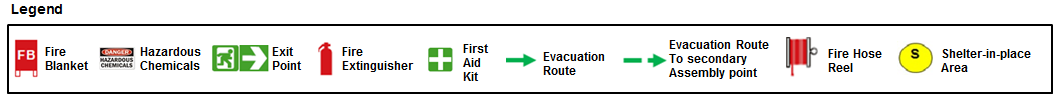 Family contact informationNote: to ensure adherence to the provisions of the Privacy Act 1988 (Cth), please remove this section before distributing copies of your EMP to organisations or individuals outside your workplace. Refer to the Family Contact Information section of the Guide.Children, educators and staff with additional needsNote: to ensure adherence to the provisions of the Privacy Act 1988 (Cth), please remove child, educator and staff identifying details from this section before distributing copies of your EMP to organisations or individuals outside your workplace.ChildrenEducators and staffAdditional needs summaryThis summary can be included in your EMP. Refer to the Children and Staff with Additional Needs section of the Guide.Part 2 – Emergency preparednessEarly childhood education and care service profile General informationOther services / users of siteBuilding information summaryTelephones (Landlines)AlarmsUtilitiesSprinkler systemBuilding and site hazardsRisk assessmentThis table lists the identified hazards and threats to our education and care service, assessment of the risks associated with those hazards and how we reduce their impact. Refer to the Emergency Response Drills Schedule section of the Guide for more information.Please note that under regulation 168(2)(e) of the National Regulations, services operating under the NQF must have emergency and evacuation procedures that are based on a risk assessment that is conducted to identify potential emergencies that are relevant to the service.Emergency response drills scheduleEmergency management plans are required to be tested regularly. Refer to the Emergency Response Drills Schedule section of the Guide for more information.Emergency kit checklistEmergency Management Plan completion checklistThis EMP completion checklist has been developed for use as a final check to assist you to confirm that you have completed all the components of your EMP.Please note that it is your responsibility to identify potential local hazards to your service, assess the risks these pose and develop measures to reduce or mitigate the risks to your education and care service community.Final check completed by: Date:  Physical addressPhone numberEmail addressBureau of Meteorology/Regional Fire DistrictService SE numberProvider numberName of person/s preparing planApproved Provider approving planDate plan approvedNext plan review dateNamePosition title and organisation nameDate sentEmail or postal addressCallTriple Zero (000)
Police, ambulance, fire services For advice call yourConvene yourEmergency Control OrganisationKey rolesNamePhonePhone(After hours)MobileApproved provider or Person with Management or Control (PMC) RepresentativeChief warden/warden/sResponsible personFirst aid officerWHS representative Bulk messaging system operator (e.g. SMS) / communication officer NSW Department of Education
Information and Enquiries Team1800 619 113 (toll free)
ececd@det.nsw.edu.auOrganisationPhonePolice stationHospital/s Gas Electricity Water corporation Facility plumberFacility electricianLocal government NSW State Emergency Service (SES) –
Flood, storm and earthquake132 500SafeWork NSW13 10 50Rural Fire Service (RFS)www.rfs.nsw.gov.au/about-us/contact-usTransport companyContact namePhone / mobileECO Role / ActivitiesPrimary contact
Name and phoneSecondary contact
Name and phoneChief wardenPlanning tasksOperations (Area warden)Communication tasks Logistics (Warden) tasksFirst aid tasksStaff memberTrainingDate qualified toDate call received Time of callTime call endedExact wording of threatIdentify the caller’s phone numberWhen is the bomb going to explode?Where is the bomb?What will make the bomb explode?What kind of bomb is it?What does the bomb look like? Why did you place the bomb here?Where are you now?What is your name?What is your address?When was the bomb placed here? Who placed the bomb? Did you recognise the caller?  Yes                                  NoIf so, who do you think it was? Was the call: Robotic/Automated     In-Person Pre-RecordedEstimated age of caller?Did the caller seem familiar with the site?  Yes                                  NoVoiceSpeechMannerBackground noises Man Fast Hesitant  Music Woman Slow Calm Talk/voices Child Well spoken  Angry Typing Muffled Impeded Emotional Children Unknown Stutter Loud Traffic/streetAccent:  Nasal Soft MachineryTelephone Uneducated Pleasant Aircraft Mobile Lisp Raspy Trains Landline Internal Ext Incoherent Intoxicated Railway crossing Overseas Slurred Irrational Construction Unknown  Other:  Other:  Other: Phone number call received onService phone system (e.g. menu)Who did you report the threatening call to?DateTimeYour nameServiceDate area map validated: Distance to Primary offsite assembly pointDistance to Secondary off-site assembly pointPrimary offsite assembly point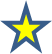 Route to primary offsite assembly point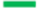 Secondary offsite assembly point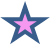 Route to secondary offsite assembly point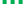 Emergency services access pointDate evacuation diagram validatedEvacuation procedure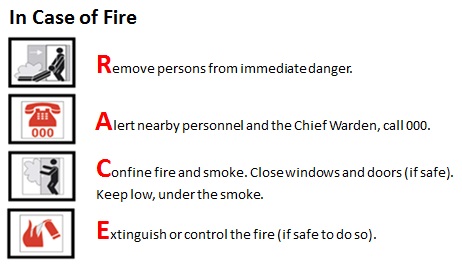 Child’s nameParent / GuardianPhoneAfter hours numberAlternate contactNameRoom / areaConditionAssistance needed during an emergencyWho will be responsibleNameRoom / areaConditionAssistance needed during an emergencyWho will be responsibleAdditional needs categoryNumber of childrenNumber of educators / staffService namePhysical addressOperating daysOperating hoursPhone EmailFaxWebsiteNumber of buildingsShelter-in-place locationNumber of children (or approved places)Total number of educators/staffMethods used for communications to our 
service’s communityService / user nameLocationChildren / visitor numbersOperating hours / daysEmergency contact namePhone numberMobile numberLocationNumberLocationNumberTypeLocationMonitoring companyLocation of shut-off instructionsFireIntrusionOtherTypeLocationService providerLocation of shut-off instructionsGas / propaneWaterElectricityLocation of control valveLocation of shut-off instructionsHazard descriptionLocationIdentified hazard or threatDescription of riskCurrent risk control measures implemented at serviceRisk ratingTreatments to be implemented – measures to be taken at service to eliminate or reduce impact of riskRevised risk rating after implementing treatmentsConsequence: Likelihood: Risk level: Consequence: Likelihood: Risk level: Consequence: Likelihood: Risk level: Consequence: Likelihood: Risk level: Consequence: Likelihood: Risk level: Consequence: Likelihood: Risk level: Consequence: Likelihood: Risk level: Consequence: Likelihood: Risk level: Consequence: Likelihood: Risk level: Consequence: Likelihood: Risk level: Consequence: Likelihood: Risk level: Consequence: Likelihood: Risk level: Type of drillPerson responsibleTarget date and date drill performedObserver’s record completed*Our emergency kit containsYes / NoChildren’s data and family contact information (contained in EMP) YesNoChildren, educators and staff with additional needs list (contained in EMP) including any children’s medicationsdYesNoEnrolment records including authorisations and family contact detailsYesNoEducator/staff contact informationYesNoTraffic/emergency safety vest and tabardsYesNoService premises keys YesNoStandard portable first aid kit YesNoA charged mobile phone and charger/s (batteries checked and charged)YesNoTorch with replacement batteries or wind-up torch (batteries checked and charged)YesNoWhistleYesNoPortable battery-powered radio (batteries checked and charged)YesNoCopy of service site plan and EMP including evacuation routesYesNoBottled water (use by date checked)YesNoPortable non-perishable snacks such as sultanas, dried fruits and energy bars (use by date checked)YesNoWaterYesNoSunscreen and spare sunhatsYesNoPlastic garbage bags and tiesYesNoToiletry supplies (including toilet paper, spare clothes, nappies, wipes)YesNoOtherYesNoDate emergency kit checkedNext check dateComponentYes / NoAction requiredCover pageApproved provider name, service address, EMP issue date, EMP review date, fire district have been specified (see front cover page).Yes    NoDistribution listDistribution list has been completed.Yes    NoContact numbers and communications treeAppropriate key local community contact numbers have been added, for example fire, ambulance, police, local government, nearest hospital (5.4 Local/other organisations contacts).Yes    NoKey contact numbers for internal staff have been added.Yes    NoApproved provider or PMC representative contact numbers are included.Yes    NoCommunications tree detailing process for contacting emergency services, staff and families included.Yes    NoEmergency Control Organisation (ECO)An ECO structure has been identified, with appropriate persons assigned and contact details provided.Yes    NoResponsibilities are clearly defined and back up names included for each position on the ECO if reasonably practical.Yes    NoEvacuation, lockdown, lockout and shelter-in-place proceduresProcedures that are specific to the ECEC service’s processes have been completed for:evacuation onsiteevacuation offsitelockdownlockoutshelter-in-place.Yes    NoEmergency response proceduresLocalised emergency response procedures have been developed for specific emergencies in-line with the hazards/threat identified in the risk assessment.Yes    NoStaff trained in first aidStaff trained in first aid list has been updated.Yes    NoArea mapThe area map is clear and easy to follow.Yes    NoThe area map has:2 evacuation assembly areas onsiteexternal evacuation routessurrounding streets and safe exit points markedemergency services access points marked.Yes    NoEvacuation diagramThe evacuation diagram is clear and easy to follow and displayed at each exit of the service premises (regulation 97(4)).Yes    NoThe evacuation diagram has:a pictorial diagram of the floor or area (at least 200 mm x 150 mm in size, A3)a title, for example ‘Evacuation diagram’the ‘YOU ARE HERE’ locationthe designated exits, which shall be in greenhose reels, marked in redhydrants, marked in redextinguishers, marked in reddesignated shelter-in-place locationdate plan was validatedlocation of primary and secondary assembly areasa legend.Yes    NoFamily contact informationFamily contact information has been obtained and is up to date. Yes    NoChildren, educators and staff with additional needs listChildren, educators and staff with additional needs have been identified and strategies put in place for these persons where they require assistance in the event of an emergency. Yes    NoSite profile Profile has been populated and reflects the service’s buildings, utilities etc.Yes    NoRisk assessmentPotential local hazards have been identified.Yes    NoRisks have been rated and risk assessments included.Yes    NoLocal mitigations/controls have been specified.Yes    NoEmergency drill scheduleDrills have been scheduled at least every three months for emergency and evacuation procedures (regulation 97(3)).Yes    NoEmergency kit checklistEmergency kit checklist has been developed with ECEC service’s requirements.Yes    No